eTwinning okulu olmak için 100 ipucu kursu sertifikaları alındı.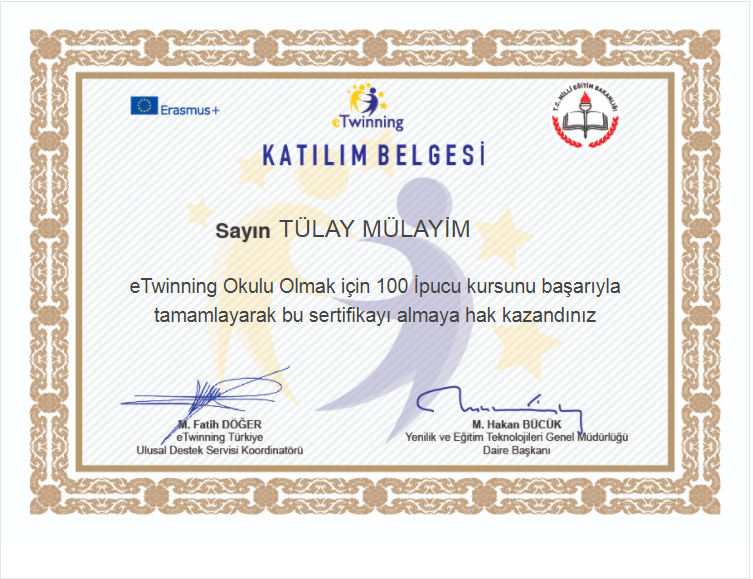 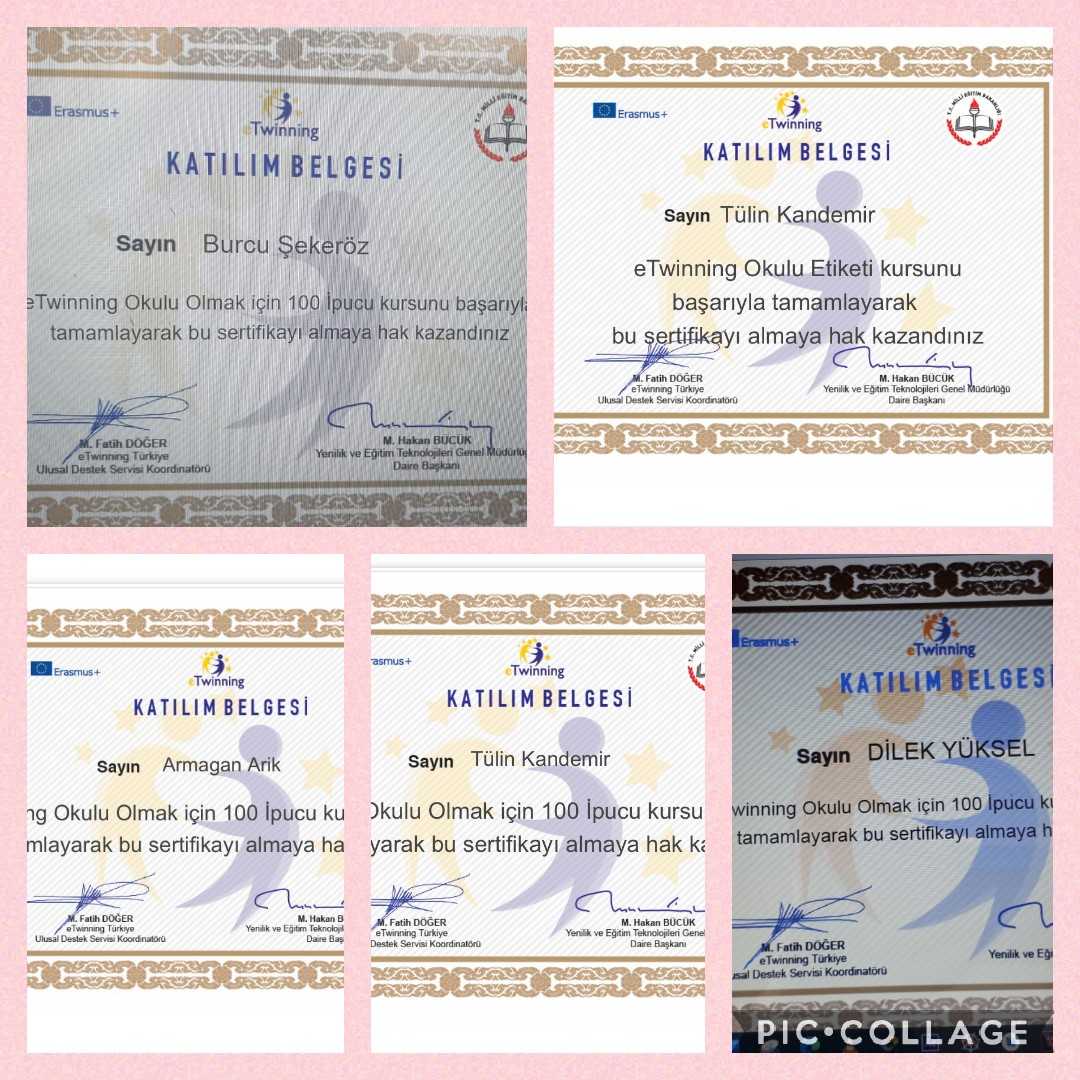 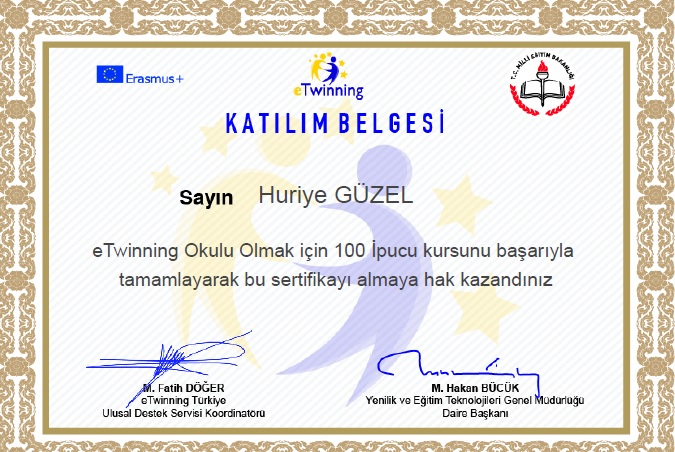 